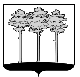 ПРЕДСЕДАТЕЛЬ ГОРОДСКОЙ ДУМЫ ГОРОДА ДИМИТРОВГРАДА УЛЬЯНОВСКОЙ ОБЛАСТИ Р А С П О Р Я Ж Е Н И Е г. ДимитровградО помощниках депутата Городской Думы города Димитровграда Ульяновской области третьего созыва И.И.Бегининой 	Руководствуясь частью 10 статьи 33 Устава муниципального образования «Город Димитровград» Ульяновской области и на основании Положения о помощнике депутата Городской Думы города Димитровграда Ульяновской области третьего созыва:	1. Назначить с 28 сентября 2020 года помощниками депутата Городской Думы города Димитровграда Ульяновской области третьего созыва по одномандатному избирательному округу №3 И.И.Бегининой:	1.1. Абрамова Алексея Николаевича;	1.2. Мазанову Милану Михайловну;	1.3. Матющенко Андрея Валерьевича;	1.4. Осипова Александра Сергеевича.2. Установить, что настоящее распоряжение подлежит официальному опубликованию и размещению в информационно-телекоммуникационной сети «Интернет», на официальном сайте Городской Думы города Димитровграда Ульяновской области (www.dumadgrad.ru).3. Контроль исполнения настоящего распоряжения возложить на руководителя аппарата Городской Думы города Димитровграда Ульяновской области (Кусакина). Основание: представление депутата Бегининой И.И. от 24.09.2020 №201-ГД на 8 л.                      в 1 экз.Председатель Городской Думыгорода ДимитровградаУльяновской области                                                                          А.П.Ерышев24 сентября 2020 года№  49-лс 